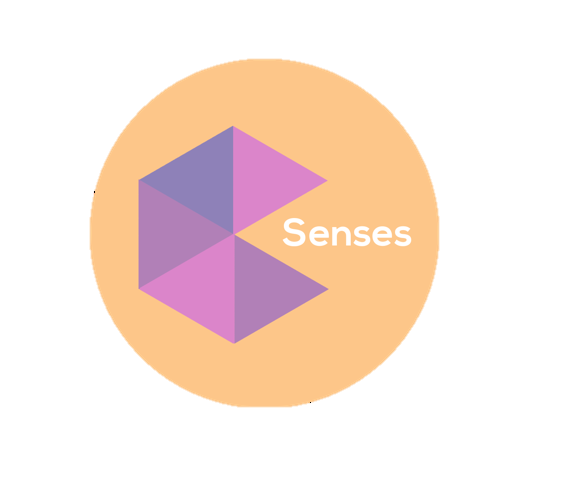 Senses Theoretical BudgetInterviewee Costs for Their TimeAverage Actor Salary: £11.22 per hourTotal cost for Interviewees: £314.16Our Travel CostsTotal cost for traveling: £55.70Cost for EquipmentMinimum Wage: £7.05Hours per Week: 10Weeks: 13Total Hours: 130 per personTotal Hours for Group: 390Earnings: £916.50 per personGroup Earnings: £2,749.50Total Project Cost: £3,388.86Links for CalculationsActors’ Salaries - https://www.indeed.co.uk/salaries/Actor-Salaries Zoom Cost to Hire - http://www.hirejungle.co.uk/voice-recorders/zoom-hn-handheld-digital-recorder-1411-759-1577.php Average Studio Charge – http://www.sound-gallery.net/rates https://www.radiofacilities.com/radio-studio-hire/ http://www.spectrumradio.net/hire IntervieweeNumber of PeopleHoursCost for InterviewLincoln & Lindsey Blind Society51£56.10Lincoln Deaf Children’s Society41£44.88Social Paws11£11.22Ben11£11.22Clare11£11.22Megan11£11.22Michelle11£11.22Sarah11£11.22Sam11£11.22George11£11.22Travel DestinationCost for TravelNumber of PeopleTotal Travel Cost for JourneyLouth (The Lincoln & Lindsey Blind Society)£93£27Birchwood Sure Start Children’s Centre (Lincoln Deaf Children’s Society)£52£10Lincoln Station to Hykeham Station (Social Paws)£2.902£5.80Hykeham Station to Social Paws (Social Paws)£7.103£7.10Lincoln Station to Hykeham Station (George)£2.902£5.80ItemTime UsedCost to HireTotal CostZoom7£10£70Studio Hire3£66.50£199.50